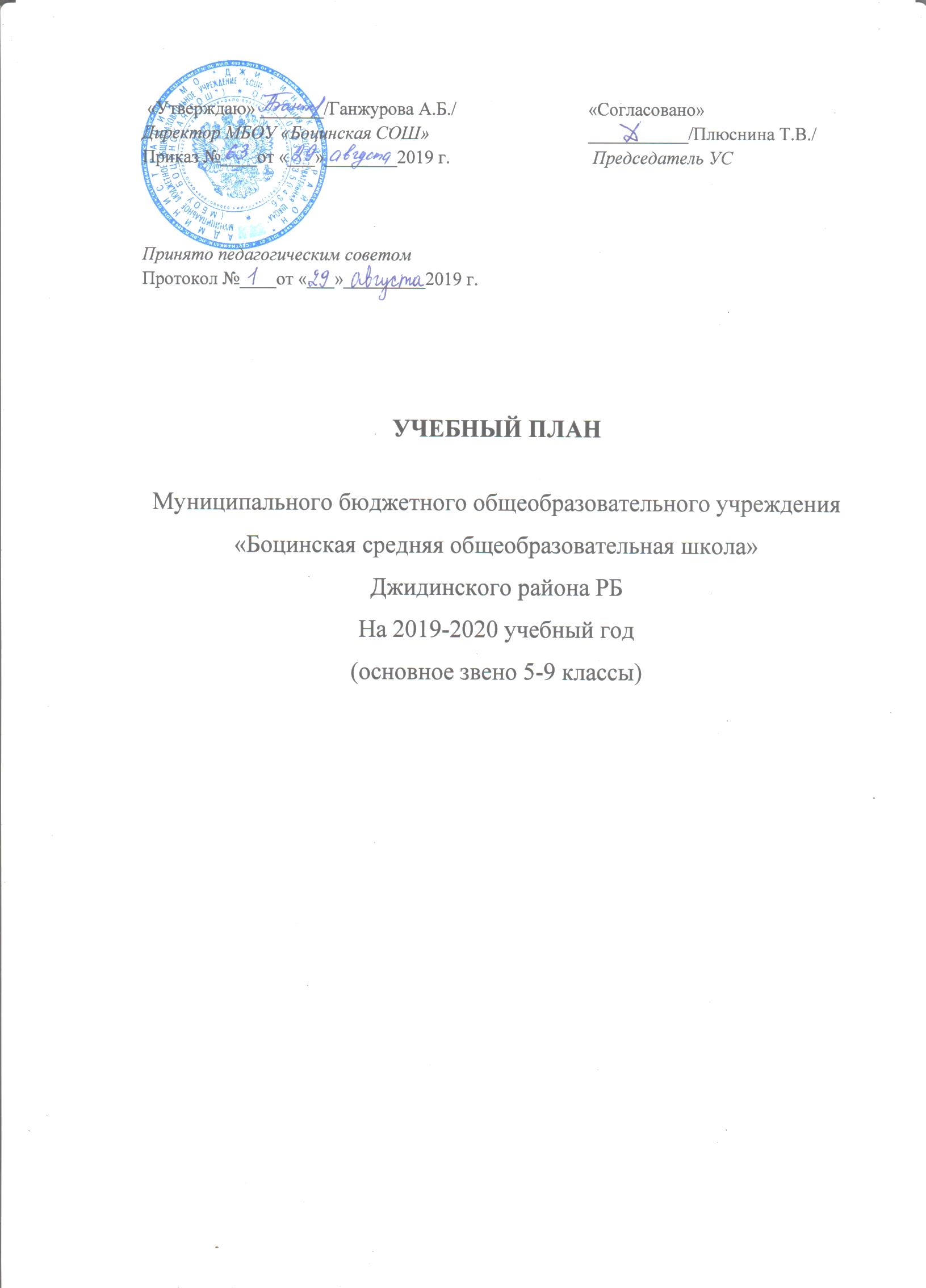 Пояснительная запискак учебному плану основной ступени обучения 5-9 классы МБОУ «Боцинская  СОШ» на 2019 – 2020 учебный год.Нормативно – правовой  базой учебного плана школы являются следующие документы:Федеральный закон от 29.12.2012г. №273-ФЗ «Об образовании в РФ»;Приказ Министерства образования и науки Российской Федерации от 17.12.2010 г. № 1897, зарегистрирован в Министерстве юстиции РФ 01 февраля 2011 года № 1964 «Об утверждении и введении в действие федерального государственного образовательного стандарта основного общего образования», с изменениями от 29.12.2014 г. №1644, от 31.12.2015 г. №1577;Постановление Главного государственного санитарного врача Российской Федерации от 24.12.2015  №81 «О внесении изменений № 3 в СанПиН 2.4.2.2821-10 «Санитарно-эпидемиологические требования к условиям и организации обучения, содержания в общеобразовательных организациях»;Методические рекомендации по организации образовательной деятельности при реализации основных общеобразовательных программ общего образования в общеобразовательных организациях Республики Бурятия в 2019-2020 учебном году» Министерства образования и науки Республики Бурятия от 07.08.2019 года №02-11 /3218;Основная образовательная программа основного общего образования МБОУ «Боцинская СОШ».На основании приказа Министерства образования и науки Российской Федерации от 17 декабря 2010 года № 1897 «Об утверждении и введении в действии федерального государственного стандарта основного общего образования», распоряжения Правительства Республики Бурятия от 31 декабря 2010 года № 910-Р «План действий по модернизации общего образования Республики Бурятия, пятые классы всех общеобразовательных организаций начинают работать по ФГОС ООО с 1 сентября 2015 года.  Согласно Постановлению Главного государственного санитарного врача Российской Федерации от 24.12. 2015  №81 «О внесении изменений № 3 в СанПиН 2.4.2.2821-10 «Санитарно-эпидемиологические требования к условиям и организации обучения, содержания в общеобразовательных организациях» учебный план для 5-8  классов составлен по 2 варианту примерного недельного учебного плана основного общего образования, с учетом Методических рекомендаций по организации образовательной деятельности при реализации основных общеобразовательных программ общего образования в общеобразовательных организациях Республики Бурятия в 2019-2020 учебном году» Министерства образования и науки Республики Бурятия от 07.08.2019 года №02-11 /3218.Учебный план отражает содержание образования, которое обеспечивает достижение важнейших целей основного общего образования: - формирование общей культуры, духовно-нравственное, гражданское, социальное, личностное и интеллектуальное развитие, самосовершенствование обучающихся, обеспечивающие их социальную успешность, развитие творческих способностей, сохранение и укрепление здоровья;- становление и развитие личности в ее индивидуальности, самобытности, уникальности и неповторимости;- обеспечение доступности получения качественного основного общего образования, достижение планируемых результатов освоения основной образовательной программы;- организация интеллектуальных и творческих соревнований, проектной и учебно-исследовательской деятельности;- участие обучающихся, родителей, педагогических работников в проектировании и развитии внутришкольной социальной среды.Учебный план МБОУ «Боцинская СОШ», реализующий образовательную программу основного общего образования, определяет общие рамки отбора учебного материала, формирования перечня результатов образования и организации образовательной деятельности.Учебный план:- фиксирует максимальный объем учебной нагрузки обучающихся;- определяет (регламентирует) перечень учебных предметов, курсов и время, отводимое на их освоение и организацию;- распределяет учебные предметы, курсы по классам и учебным годам. 	Учебный план состоит из двух частей: обязательной и частью, формируемой участниками образовательных отношений. Обязательная часть учебного плана определяет состав  учебных предметов обязательных предметных областей и учебное время, отводимое на их изучение по классам (годам) обучения.Часть учебного плана, формируемая участниками образовательных отношений, определяет время, отводимое на изучение содержания образования, обеспечивающего реализацию интересов и потребностей обучающихся, их родителей (законных представителей), педагогического коллектива МБОУ «Боцинская СОШ».Нормативный срок освоения государственных образовательных программ основного общего образования на 5 лет.Учебный план ориентирован в 5 – 9 классах – на 34 учебные недели в год.Работа общеобразовательного учреждения организуется в режиме шестидневной недели  в 5 – 9 классах при 45 – минутной продолжительности уроков.Предельно допустимая аудиторная учебная нагрузка при 6-дневной неделе:                                           5 класс – 29 ч, 6 класс – 30 ч, 7 класс – 32ч, 8 класс – 33 ч., 9 класс-33 ч. Предметная область ОДНКНР включена в образовательный процесс не как самостоятельный курс, а как часть другого учебного предмета. Так, предмет история и др.,  направлен на решение тех же задач, которые обозначены в целевых установках и приоритетных направлениях предметной области ОДНКНР. В 7 классе  при изучении предмета история, с учетом положений Программы воспитания и социализации обучающихся, предусмотрены часы на изучение тем  «Основы духовно-нравственной культуры народов России». А также предметная область ОДНКНР  выступает как часть внеурочной деятельности в рамках реализации программы воспитания и социализации обучающихся. Реализация данной предметной области в структуре внеурочной деятельности проходит через систему занятий кружка «Юный друг пограничника», творческих мастерских и других форм.Предметная область «Родной язык» и «Родная литература» представлена предметом «Русский родной язык» в 5-7, 9 классах по 1 часу.Предметная область «Иностранный язык. Второй иностранный язык» с учетом запросов родителей (законных представителей) обучающихся, представлена учебным предметом «Немецкий язык» в 9 классе 2 часа.В 5-9 классах на предмет физическая культура отводится 3 часа, направленные на формирование двигательной активности учащихся.В 5 классе с целью пропедевтики, связанной с проблемами социализации младших школьников, а также  на основе Постановления Главного государственного санитарного врача Российской Федерации от 24.12. 2015  №81 «О внесении изменений № 3 в СанПиН 2.4.2.2821-10 «Санитарно-эпидемиологические требования к условиям и организации обучения, содержания в общеобразовательных организациях», введен 1 ч. предмета обществознание, за счет часов части, формируемой участниками образовательных отношений.Для расширения знаний по учебному предмету «Биология», подготовки обучающихся к дальнейшей сдаче ОГЭ, учитывая запрос обучающихся и их родителей, выделен 1 час за счет часов части, формируемой участниками образовательных отношений  в  5-7-м классах.Для организации изучения обучающимися содержания образования краеведческой направленности, часы из части, формируемой участниками образовательных отношений и регионального компонента, отводятся на изучение «Бурятского языка, как государственного» в 5 классе – 2 ч, 6 классе – 2 ч. (в соответствии с «Методическими рекомендациями «Об организации преподавания бурятского языка и литературы в общеобразовательных организациях Республики Бурятия в 2015-16 уч. году»),   7  классе- 2 ч,  в 8 классе – 2 ч., в 9 классе – 2 часа.Из части, формируемой участниками образовательных отношений, по 1 часу в 8 классе отводится на преподавание учебного предмета черчение. 1 час в 7 классе отводится на преподавание учебного предмета Русский язык. 1 час в 7 классе отводится на преподавание учебного предмета Литература. По 1 часу в 5-6 классах отводится на преподавание учебного предмета ОБЖ. 1 час в 8 классе отводится на преподавание учебного предмета Технология. В преподавании предметов используются технологии:  ИК технологии,   личностно-ориентированные,  проектно-исследовательская деятельность, игровые технологии, образовательные  события, мастерские. Часть, формируемая участниками образовательных отношений, обеспечивает индивидуальный характер развития школьников, учитывает их личностные особенности, интересы, склонности и предполагает прогнозирование характеристических свойств личности на конечном этапе обучения.Учебный план основной общеобразовательной программы основногообщего образования в соответствии с требованиями ФГОС ООО(шестидневная учебная неделя)Учебный план основной общеобразовательной программы основногообщего образования в соответствии с требованиями ФГОС ООО(шестидневная учебная неделя)предметные областиучебные предметы                                              классы5 67 8 9итогоОбязательная  частьОбязательная  частьОбязательная  частьОбязательная  частьОбязательная  частьОбязательная  частьОбязательная  частьОбязательная  частьРусский язык и литератураРусский язык4533318Русский язык и литератураЛитература3322212Родной язык и родная литератураРодной язык (русский язык)111-14Родной язык и родная литератураРодная литература (русская литература)------Иностранный язык.Второй иностранный языкИностранный язык (английский язык)3333315Иностранный язык.Второй иностранный языкВторой иностранный язык (немецкий язык)----22Общественно-научные предметыИстория России. Всеобщая история2222311Общественно-научные предметыОбществознание11114Общественно-научные предметыГеография112228Математика и информатикаМатематика5510Математика и информатикаАлгебра--3339Математика и информатикаГеометрия--2226Математика и информатикаИнформатика и ИКТ--1113ОДНКНРОДНКНР------Естественнонаучные предметыФизика2237Естественнонаучные предметыБиология 111227Естественнонаучные предметыХимия---224ИскусствоИзобразительное искусство 1111-4ИскусствоМузыка1111-4ТехнологияТехнология2221-7Физическая культура и Основы безопасности жизнедеятельностиФизическая культура 3333315Физическая культура и Основы безопасности жизнедеятельностиОБЖ---112Итого при 6-дневной рабочей неделеИтого при 6-дневной рабочей неделе2628303234150Часть, формируемая участниками образовательного процессаЧасть, формируемая участниками образовательного процессаЧасть, формируемая участниками образовательного процессаЧасть, формируемая участниками образовательного процессаЧасть, формируемая участниками образовательного процессаЧасть, формируемая участниками образовательного процессаЧасть, формируемая участниками образовательного процессаЧасть, формируемая участниками образовательного процессаБурятский язык как государственныйБурятский язык как государственный2222210Русский языкРусский язык11Литература Литература 11География  География  1113ОбществознаниеОбществознание11Черчение Черчение 11ОБЖОБЖ112ТехнологияТехнология11Итого при 6-дневной рабочей неделеИтого при 6-дневной рабочей неделе5454220Предельно допустимая аудиторная нагрузка при 6-дневной учебной неделеПредельно допустимая аудиторная нагрузка при 6-дневной учебной неделе3233353636172предметные областиучебные предметы                                              классы5 67 8 9итогоОбязательная  частьОбязательная  частьОбязательная  частьОбязательная  частьОбязательная  частьОбязательная  частьОбязательная  частьОбязательная  частьРусский язык и литератураРусский язык136170102102102612Русский язык и литератураЛитература102102686868408Родной язык и родная литератураРодной язык (русский язык)343434-34136Родной язык и родная литератураРодная литература------Иностранный язык.Второй иностранный языкИностранный язык (английский язык)102102102102102510Иностранный язык.Второй иностранный языкВторой иностранный язык (немецкий язык)----6868Общественно-научные предметыИстория России. Всеобщая история68686868102374Общественно-научные предметыОбществознание34343434136Общественно-научные предметыГеография3434686868272Математика и информатикаМатематика170170340Математика и информатикаАлгебра--102102102306Математика и информатикаГеометрия--686868204Математика и информатикаИнформатика и ИКТ--343434102ОДНКНРОДНКНР-----Естественнонаучные предметыФизика6868102238Естественнонаучные предметыБиология 3434346868238Естественнонаучные предметыХимия---6868136ИскусствоИзобразительное искусство 34343434-136ИскусствоМузыка34343434-136ТехнологияТехнология68686834-238Физическая культура и Основы безопасности жизнедеятельностиФизическая культура 102102102102102510Физическая культура и Основы безопасности жизнедеятельностиОБЖ---343468Итого при 6-дневной рабочей неделеИтого при 6-дневной рабочей неделе9189861020108811565168Часть, формируемая участниками образовательного процессаЧасть, формируемая участниками образовательного процессаЧасть, формируемая участниками образовательного процессаЧасть, формируемая участниками образовательного процессаЧасть, формируемая участниками образовательного процессаЧасть, формируемая участниками образовательного процессаЧасть, формируемая участниками образовательного процессаЧасть, формируемая участниками образовательного процессаБурятский язык как государственныйБурятский язык как государственный6868686868340Русский языкРусский язык3434Литература Литература 3434География   География   343434102ОбществознаниеОбществознание3434ЧерчениеЧерчение3434ОБЖОБЖ343468ТехнологияТехнология3434Итого при 6-дневной рабочей неделеИтого при 6-дневной рабочей неделеПредельно допустимая аудиторная нагрузка при 6-дневной учебной неделеПредельно допустимая аудиторная нагрузка при 6-дневной учебной неделе108811221190122412245848